2020 CHICAGO AUTO SHOW    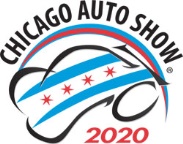 GROUP ADVANCE SALE TICKET ORDER	Our check in the amount of 	   $ 	                     is enclosed.	Please charge to our credit card 	   $                              	                  	                    		Visa		Cardholder Name: 		MasterCard 	Authorization Signature: 		AMEX                     	Card Number:     		CID# 		Expiration Date:			        (CID# is the extra 3 or	Billing Address: 		            4 (AMEX card) digits printed inside                         	        	            the signature area after the credit card number.)                	Please type or print the following information (shipping address):        Organization:			      Contact Name:			      Shipping Address:			                      City:		                    State:					ZIP code: 	      Phone Number:                                         	  Fax Number:  	  	                               	E-mail:					(I will e-mail confirmation, please make sure your e-mail is legible)Please select shipping option        	  Pick Up at McCormick Place after February 3, 2020		 ( does not deliver to P.O. Boxes.  Orders received after January 30 					can NOT be shipped  and must be picked up at McCormick Place)Person authorized to pick up tickets: 	Mail, E-mail or fax this ticket order to:Chicago Automobile Trade Association, Roxanne Sammarco, Group Ticket Sales Coordinator18W200 Butterfield Rd. - Oakbrook Terrace, IL 60181-4810630-495-2282 (tel)          630-495-2260 (fax)          rsammarco@drivechicago.com